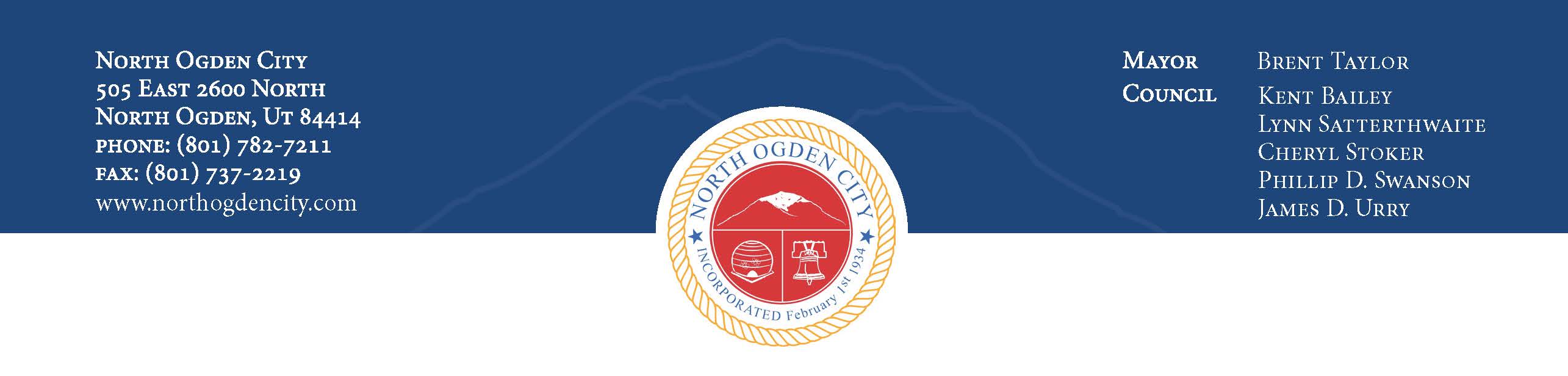 Planning Commission MeetingSeptember 17, 2014 – 6:30PM	505 East 2600 NorthNorth Ogden City, UtahWelcome: Chairman Thomas	Invocation and Pledge of Allegiance: Commissioner Knight6:30PM – Regular MeetingConsent AgendaConsideration to approve the August 20, 2014 Planning Commission meeting minutesActive AgendaPublic CommentsDiscussion and/or recommendation to amend Ordinance 11-16, Home Occupation, to clarify the standards for the allowance of accessory buildings/garagesPublic CommentsPlanning Commission/Staff CommentsAdjournment